COVER LETTERAbubakar Abubakar.333406@2freemail.com Dear Hiring Manager,I'm applying for a senior management position at your company. Based on the posted description, I'm confident that I am fully qualified for the position and will be a strong addition to your team. I would appreciate a job interview at your earliest convience.Please find my resume attached.I can be reached at the number above or at my email address.Sincerely,Abubakar 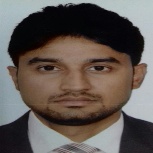 ACADEMIC DETAILSbachelor of commerce [2008] with aggregate of 60 from  annamallai universityWORK EXPERIENCEWorked as  sales executive in adroit neo tech solutions from Feb 2008 to Dec 2010Role :responsibilities in the company:Handled-Dream holidays - vacation packages for Australia and New ZealandEstablished realtionships with new customersMaintained contact with existing customers through calls and emails >Advised packages according to customer requirementsAdvised customers regarding payment optionsNegotiated delivery and price variationsUpdated management daily records of sales and ordersEffectively took care of new packages and mentor new joiners for saleWorked as Senior Csp (Customer Service Professional) in Sitel India Pvt Limited from Jan 2010 to Dec 2014 Role :Responsibilities in the company(Handled - Accident vehicle claims, Fire accidental claims, loan, health and marine)Responsibilities promptly and answered/resolved customer inquiries and complaints.Investigated and resolved service issues.Managed customers data base accounts, perfomed customer verification and processed Applications, orders and requests.Worked with administration forwarded requests and unresolved issues to the designated Resource by communicating and coordinating with internal departments.Kept records of customers intercations and actions taken, including - transactions, comments, inquiries and complaints.Worked as  Sales man in International Traders (Middle East)Ltd. from Dec 2015 to Dec 2016Role :Designation sales man Responsibilities in the company(Handled - Sales of Sharp led Televisions)Attending customers and explainung the features of the ledAssembling and installation of the leds of all sizes from 32 inches to 90 inchesknowledge of features of all brands of leds like samsung sony lg nikai elekta hisense tcl etc...ability to solve all queries of cumstomers related to leds knowledge of making billingsapart from knowledge of leds assemebling and arranging of ware houses making prices updating discounts knowledge of business competitions comparison of prices